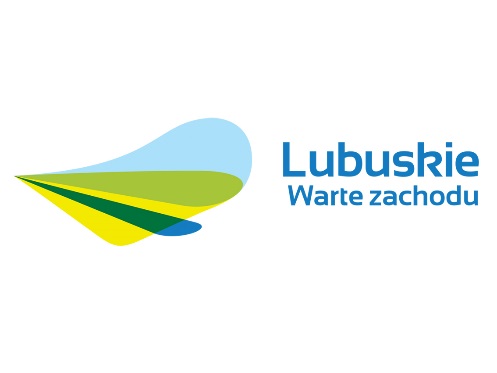 WNIOSEKO PRZYZNANIE POMOCY MATERIALNEJ DLA STUDENTA 
W POSTACI STYPENDIUM MOTYWUJĄCEGOW ROKU AKADEMICKIM 2018/2019Imię (imiona) i nazwisko ..............................................................................................................Data i miejsce urodzenia .............................................................................................................PESEL ...........................................................................................................................................Telefon, adres e-mail ...................................................................................................................Miejsce zamieszkania……………………………………………………………………………………             gmina				       powiat				województwo
Nazwa i adres uczelni ..................................................................................................................Kierunek studiów ..........................................................................................................................Średnia ocen ze świadectwa maturalnego .................................................................................Punkty z egzaminu maturalnego .................................................................................................Osiągnięcia i sukcesy w postaci nagród i wyróżnień w konkursach i/lub olimpiadach przedmiotowych i zawodoznawczych, na poziomie co najmniej wojewódzkim:…………………………………………………………………………………………………..,………………………………………………………………………………………………….,Udokumentowana praca wolontariacka, bądź przynależność i praca w lubuskiej organizacji pozarządowej:………………………………………………………………………………………………….Krótkie uzasadnienie wniosku ………………………………………………………………………………………………………………………………………………………………………………………………………………………………………………………………………………………………………………………………………………Oświadczenia kandydata do stypendiumJa niżej podpisany/a oświadczam, że:Powyższe dane są zgodne ze stanem faktycznym. Zobowiązuję się do niezwłocznego zawiadomienia o wszelkich zmianach.Oświadczam, że zgodnie z art. 6 ust. 1 lit. a Rozporządzenia Parlamentu Europejskiego i Rady (UE) 2016/679 z dnia 27 kwietnia 2016 r. w sprawie ochrony osób fizycznych w związku 
z przetwarzaniem danych osobowych i w sprawie swobodnego przepływu takich danych oraz uchylenia dyrektywy 95/46/WE (ogólne rozporządzenie o ochronie danych) (Dz. Urz. UE L. 119 z 04.05.2016, str. 1) wyrażam zgodę na przetwarzanie moich danych osobowych zawartych 
w niniejszym wniosku dla potrzeb naboru i realizacji umowy o pomocy materialnej.Miejscowość i data							podpis StudentaZałączniki:oświadczenie o miejscu zameldowania i zamieszkania,zaświadczenie z uczelni o statusie studenta, kopia świadectwa ukończenia szkoły ponadgimnazjalnej/ponadpodstawowej potwierdzona za zgodność 
z oryginałem,kopia zaświadczenia egzaminu maturalnego potwierdzona za zgodność z oryginałem,kopie dokumentów potwierdzających udział w konkursach i olimpiadach (o wymiarze wojewódzkim i/lub ogólnopolskim) potwierdzonych za zgodność z oryginałem,działalność/świadczenia w wolontariacie udokumentowane zaświadczeniem lub innym dokumentem potwierdzającym odbycie wolontariatu, termin, zakres świadczeń, imię i nazwisko wolontariusza lub kopią porozumienia o świadczeniu wolontariatu bądź kopia dokumentów potwierdzających współpracę 
z organizacjami pozarządowymi (dokumenty potwierdzone za zgodność z oryginałem).* Komisja proponuje przyznać pomoc materialną w wysokości 500 zł netto (słownie: pięćset złotych) na miesiąc 
w 2 transzach zgodnie z wnioskiem. * Wniosek odrzucono (wskazać powód/-y): ............................................................................................................................................................................................................................................................................................................................................................................................................................................................................................................................................................................................................................................................................................................................................................................................................................................................................................................................................................................................................................................................................................................................................................................................................................................................................................................							             ................................................................							              Podpis Przewodniczącego Komisji * niepotrzebne skreślić  WYPEŁNIA STUDENTlubuskieSTANOWISKO KOMISJI